Об отмене особого противопожарного режима на территории Алатырского районаВ связи со стабилизацией пожарной обстановки, снижением опасности возникновения природных пожаров на территории Алатырского района Чувашской Республики, руководствуясь Федеральным законом «О пожарной безопасности», Законом Чувашской Республики «О пожарной безопасности в Чувашской Республике», администрация Алатырского районапостановляет:1. Отменить с 5 октября 2021 г. особый противопожарный режим на территории Алатырского района, установленный постановлением администрации Алатырского района от 16.04.2021 № 143 «Об установлении на территории Алатырского района особого противопожарного режима».2. Признать утратившим силу постановление администрации Алатырского района от 16.04.2021 № 143 «Об установлении на территории Алатырского района особого противопожарного режима».3. Настоящее постановление вступает в силу со дня его подписания.Глава администрации                                                                                         Н.И. Шпилевая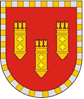 Администрация Алатырского районаЧувашской РеспубликиПОСТАНОВЛЕНИЕ27.09.2021 № 301г. АлатырьУлатӑр район администрацийӗ Чӑваш РеспубликинЙЫШĂНУ27.09.2021 № 301Улатӑр г.